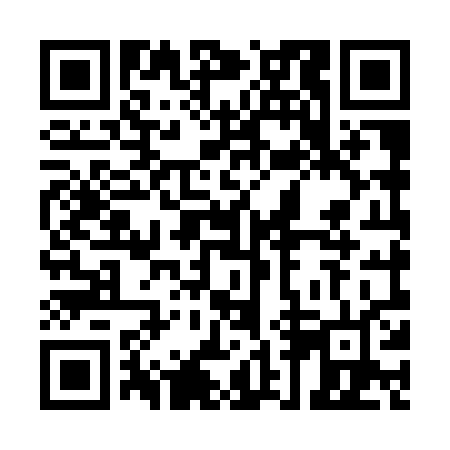 Prayer times for Schefferville, Quebec, CanadaMon 1 Jul 2024 - Wed 31 Jul 2024High Latitude Method: Angle Based RulePrayer Calculation Method: Islamic Society of North AmericaAsar Calculation Method: HanafiPrayer times provided by https://www.salahtimes.comDateDayFajrSunriseDhuhrAsrMaghribIsha1Mon2:133:5512:316:159:0710:492Tue2:143:5612:326:159:0710:493Wed2:143:5712:326:159:0610:494Thu2:153:5812:326:159:0610:495Fri2:153:5912:326:159:0510:496Sat2:164:0012:326:149:0410:487Sun2:164:0112:326:149:0410:488Mon2:174:0212:336:149:0310:489Tue2:184:0312:336:139:0210:4710Wed2:184:0412:336:139:0110:4711Thu2:194:0512:336:129:0010:4612Fri2:204:0712:336:128:5910:4613Sat2:204:0812:336:118:5810:4514Sun2:214:0912:336:118:5710:4515Mon2:224:1112:336:108:5510:4416Tue2:234:1212:336:108:5410:4417Wed2:234:1412:346:098:5310:4318Thu2:244:1512:346:088:5110:4219Fri2:254:1712:346:078:5010:4220Sat2:264:1812:346:078:4910:4121Sun2:274:2012:346:068:4710:4022Mon2:274:2112:346:058:4610:3923Tue2:284:2312:346:048:4410:3924Wed2:294:2512:346:038:4210:3825Thu2:304:2612:346:028:4110:3726Fri2:314:2812:346:018:3910:3627Sat2:324:3012:346:008:3710:3528Sun2:324:3112:345:598:3510:3429Mon2:334:3312:345:588:3410:3430Tue2:344:3512:345:578:3210:3331Wed2:354:3712:345:568:3010:32